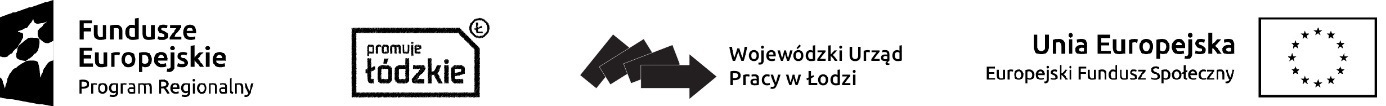 Projekt „OD POMYSŁU DO BIZNESU” współfinansowany przez Unię Europejską ze środków Europejskiego Funduszu Społecznego w ramach Regionalnego Programu Operacyjnego Województwa Łódzkiego na lata 2014-2020ROZEZNANIE RYNKU DzG /8.3.3/2019/SZŁódź, dnia 01.03.2019Dot. przeprowadzenia SZKOLENIA „ABC MAŁEGO BIZNESU” dla  Uczestników Projektu (UP) przygotowującego  do  prowadzonej działalności gospodarczejW związku z realizacją projektu „OD POMYSŁU DO BIZNESU” (zwanego dalej projektem), współfinansowanego ze środków Europejskiego Funduszu Społecznego w ramach Regionalnego Programu Operacyjnego Województwa Łódzkiego na lata 2014-2020, składamy zapytanie o koszt realizacji usługi szkoleniowej dla uczestników projektu.DANE DO KONTAKTU Z OFERENTAMI: Partner: Pro-Futuro sp. z o. o.Adres biura projektu: 91-829 Łódź, ul. Zawiszy Czarnego 10 (IV piętro)Dane kontaktowe: tel. 42 674 44 34; 507 794 982e-mail: pro-futuro@pro-futuro.netCharakterystyka przedmiotu zlecenia:Zleceniobiorca podczas realizacji zamówienia będzie zobowiązany do odbycia szkoleń z uczestnikami projektu. Uczestnicy będą przyporządkowani do grup na podstawie diagnozy z rekrutacji i testów kompetencji ( pod względem planowanej działalności, charakterystyki branży/firmy).Szkolenia w okresie: 03.2019 – 04.2019    ( I Edycja) Termin szkoleń może ulec zmianie.       Tematyka dostosowana do potrzeb uczestników: Szkolenie 44 godz. Zagadnienia miedzy innymi: prowadzenie Księgowości, podstawy marketingu, podatki, ZUS BHP, prawo handlowe, cywilne związane z działalnością gospodarczą, aplikacje IT (komputerowe) usprawniające prowadzenie firmy, sposoby poprawy rentowności i nowe rynki zbytu.Szkolenie 16 godzin: podstawy biznesplanu i sporządzania biznesplanuUsługa szkoleniowa świadczona będzie w wymiarze średnio w 3 grupach /Edycja ( średnio 12-13 osób) w wymiarze 60 godz./grupa w trybie 10 dni x 6 godzin, w Łodzi.W ramach realizacji usługi zleceniobiorca zobowiąże się do:Rzetelnego przeprowadzenia szkolenia.Przeprowadzenia usługi zgodnie z przedstawionym przez Zleceniodawcę harmonogramem Zajęcia w formie warsztatów, konserwatoriów, wykładu, szkoleniaSzkolenia zakończone nabycie kompetencji potwierdzonych odpowiednim dokumentem                           (potwierdzenie kompetencji w 4 stopniowym procesie: zakres- wzorzec-ocena-porównanie dla UP – uzgodnione z Realizatorem projektu)Prowadzenia list obecności , dzienników zajęć na wzorach przygotowanych przez zleceniodawcę.Przedstawiania zleceniodawcy ewidencji czasu pracy trenera/doradcy biznesowego za dany miesiąc, w którym przeprowadzana jest usługa.Zleceniobiorca zobowiązany jest dysponować:Wykształceniem wyższym/zawodowym lub certyfikatem/zaświadczeniem umożliwiającymi przeprowadzenie danego szkolenia;co najmniej 2-letnim doświadczeniem w prowadzeniu działalności w obszarach merytorycznych.Wykonawca składając ofertę zobowiązuje się do pozostawania w okresie realizacji przedmiotu zamówienia w dyspozycyjności Zamawiającego zgodnie z przedstawionym harmonogramem. Niniejsze zapytanie pozwoli na określenie wartości szacunkowej zamówienia w ramach rozeznania rynku, z tego względu prosimy o podanie szacunkowego kosztu w załączonym formularzu wyceny, nawet jeśli nie jesteście Państwo zainteresowani realizacją usługi.W ramach procedury rozeznania rynku zapraszamy do przedstawienia  oferty cenowej znajdującej się w załączniku i złożenia jej do biura projektu  ( w godz. 10:00 – 15:00 )  w dni robocze za pośrednictwem poczty elektronicznej, poprzez przesłanie oferty na adres: e-mail: pro-futuro@pro-futuro.net lub osobiście do biura projektu, ul. 91-829 Łódź, ul. Zawiszy Czarnego 10 (IV piętro)Potwierdzam otrzymanie i zapoznanie się z ofertą______________________ _________________ data Podpis osoby otrzymującej.Załącznik do Rozeznania Rynku DzG/8.3.3./2019/SZOFERTA CENOWAW nawiązaniu do rozeznania rynku dotyczącego  świadczenia usługi przeprowadzenia specjalistycznego indywidualnego doradztwa w zakresie prowadzonej przez uczestników projektu działalności gospodarczej informuję, że wartość rynkowa wykonania ww. zamówienia, uwzględniająca wszystkie elementy składowe wykonania zamówienia, w zakresie określonym w ogłoszeniu wynosi:Oświadczam, że spełniam warunki wymienione w rozeznania rynku. Oświadczam, iż w ramach proponowanej ceny uwzględniono wszystkie koszty związane z realizacją przedmiotu zamówienia.Nazwa Wykonawcy Adres do korespondencji, email, telefonLPUSŁUGA  SZKOLENIOWACENA REALIZACJI 1 GODZINY USŁUGILPUSŁUGA  SZKOLENIOWABrutto w zł/godz.SZKOLENIA „ABC MAŁEGO BIZNESU” w zakresie: ( zaznacz właściwe)Prawo handlowe, cywilne___________________________________________________Prowadzenia i zakładania  działalności gospodarczej (Biznesplanu)___________________________________________________Marketing i promocja , rynki zbytu___________________________________________________Księgowość, Podatki, ZUS___________________________________________________Aplikacje IT usprawniające prowadzenie firmy…………………….……………..…………………………….……………..…………...DataCzytelny podpis Zleceniobiorcy